HINNAKIRI*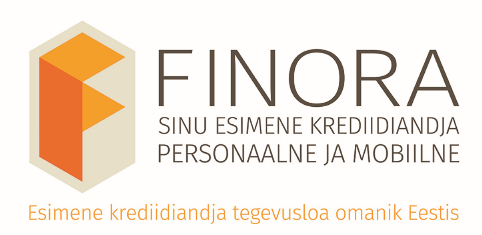 Kehtiv alates 16.03.2018LEPINGUTE SÕLMIMISE JA HALDAMISEGA SEOTUD TASUD:KLIENDIPOOLSE LEPINGU RIKKUMISEGA SEOTUD KULUD:MUGAVUSTEENUSTE TASUD:MUUD LEPINGUGA KAASNEVAD KULUD:Laenu võtmisega kaasnevad ka kindlustuskulud ja hüpoteegi seadmise kulud, mille suurus sõltub vastava teenusepakkuja hinnakirjast ja riigi poolt sätestatud lõivudest. Nende suurus ei sõltu Finora Capital AS-st.* käibemaksuga maksustatavate teenuste hinnad sisaldavad käibemaksuLEPINGU SÕLMIMISE TASUHüpoteeklaen: alates 1,5% laenusummast, kuid mitte vähem kui 100€Järelmaks: 25€Väikelaen: digitaalselt allkirjastades 10€, Finora Capitali kontoris allkirjastades 25€LEPINGU MUUTMISE TASUHüpoteeklaen: 1% laenusummast, kuid mitte vähem kui 50€Järelmaks ja Väikelaen: 1% laenusummast, kuid mitte vähem kui 25€LEPINGU ENNETÄHTAEGSE LÕPETAMISE TASUHüpoteeklaen, Väikelaen ja Järelmaks: 1% ennetähtaegselt tagasimakstud krediidi summast, kui krediidi ennetähtaegse tagasimaksmise ja lepingu lõppemise vaheline periood on pikem kui 1 aasta, ja 0,5% ennetähtaegselt tagasimakstud krediidi summast, kui vastav periood on lühem kui 1 aasta.MEELDETULETUS E-POSTIGA (2 esimest)TasutaKOLMAS MEELDETULETUS (KIRJANA)5€TÄHTAJAST ÜLE LÄINUD MAKSETEGA SEOTUD VIIVISE MÄÄRSätestatud lepingus, üldjuhul 2-kordne kliendilepingus kokku lepitud laenu intressimäärTAGATISVARA KINDLUSTUSLEPINGU MITTE ESITAMINE, MAKSETEGA HILINEMINE, korteriühistu eest võlgnevuse tekkimisest mitte teavitamine VÕI MUU KLIENDIPOOLNE KOHUSTUSTE RIKKUMINEsuurendab automaatselt 3 kuuks laenulepingus sätestatud intressimäära 4 protsendipunkti võrraVÕLA SISSENÕUDMISE MENETLUSE ALUSTAMINE KUI VÕLGU OLLAKSE ÜLE 2 KUU VÕI 3 MAKSET30€, juhul kui nõudesumma on kuni 500€40€, juhul kui nõudesumma on 500 – 1000€50€, juhul kui nõudesumma on üle 1000€OSALEMINE NOTARITEHINGUS VÄLJASPOOL TALLINNAT125€TAGATISVARA KINDLUSTAMINE(TEENUSTASULE LISANDUB KINDLUSTUSMAKSE)25€tagatisvara füüsiline ülevaatamine (laenusumma ületab 100 000€)75€